Studio del grafico di un quoziente di polinomi. AttivitàCompleta il procedimento per tracciare il grafico di . 1. Prime caratteristiche del graficoQual è il dominio della funzione? __________________________________________________Qual è il grado della funzione? ____________________________________________________La funzione è pari o dispari? ______________________________________________________2. Determina le equazioni degli eventuali asintotiRicerca di asintoto verticaleRicerca di asintoto obliquo d’equazione y = mx + q.In conclusione, gli asintoti della curva hanno equazioni: …………………………………………….2. Completa lo studio del segno di y, anche nello schema a fianco.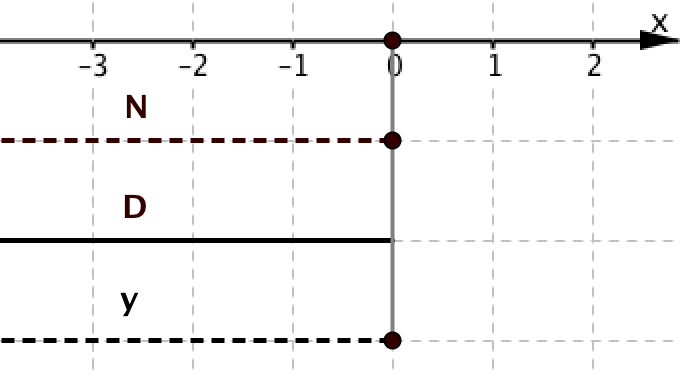 N ha il segno di ……..D = (………)2 è …………. per x  …..3. Calcola y’ = f’(x) e riassumi il segno nello schema a fianco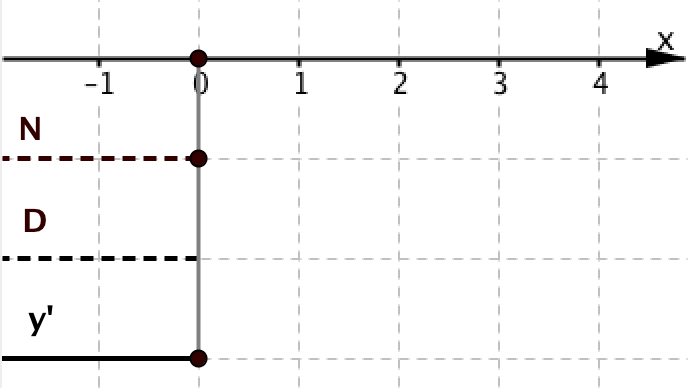 N ha il segno di ……….. e vale 0 per  per x = ….. o x = ….        D ha il segno di ….. 4. Calcola la derivata y” = f”(x)   y” ha il segno di ….5. Riassumi in un unico schema (sotto a sinistra) il segno della funzione e delle sue derivate.6.  Elenca qui sotto i punti notevoli; determinane le ordinate e scrivi l’elenco dei punti sotto lo schema riassuntivo.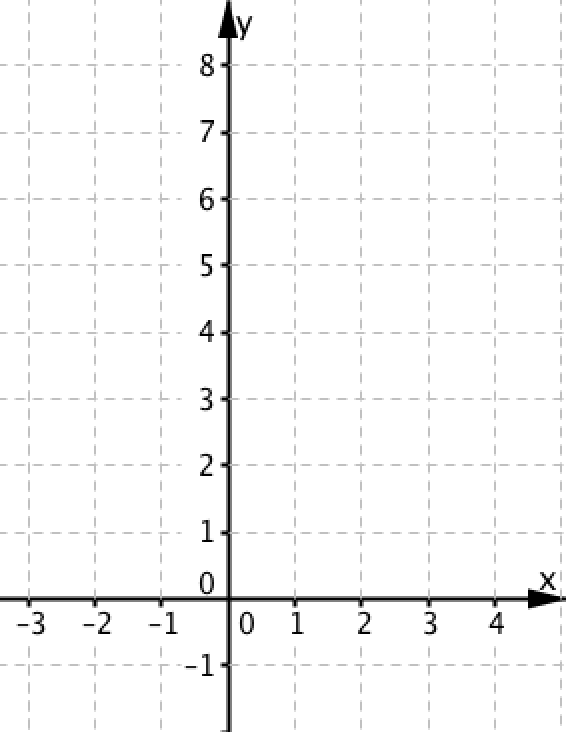 7.  Nel piano cartesiano a destra traccia il grafico della funzione e dei suoi asintoti, a partire da tutte le informazioni ottenute. 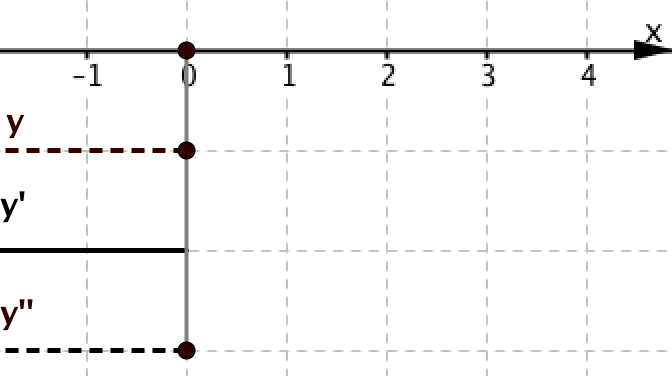 